                     Monthly Plan –Curriculum  March 2021 Learning interactions Adult Led Play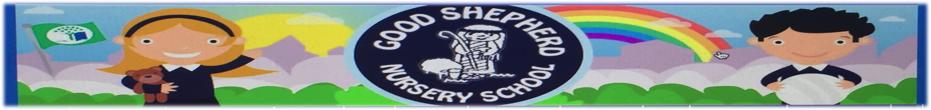                      Monthly Plan –Curriculum  March 2021 Learning interactions Adult Led Play                     Monthly Plan –Curriculum  March 2021 Learning interactions Adult Led PlayPersonal, Social & EmotionalWell Being/RoutinesWill demonstrate a sense of self as an individual, wanting to do things independentlyRelationshipsWill show affection and concern for people who are special to them. Will seek attention in a variety of postive ways and draw others into social interaction,Will have respect for others.Self-ConfidenceWill eagerly explore new learningWill take pleasure in their achivements.Managing feelingWill use a familiar  adult to show feeling such as excitement and for emotional refuelling when feeling tired, stressed or frustiated Play /ExperienceWill select experiences and use resources appropriately and successfully.Will persevere with actitivies , inculding these which may present some difficulty.Language DevelopmentAttention and ListeningWill make an appropriate response or answer to a questionShare and tell stories with adults/friends or enjoy listening to peers.Conversational Skills/TalkingWill retell a  simple past event in the correct order.Will use intonation, rhythm and phrasing to make their meaning clear to others.Early readingWill access a range of books and reading materials throughout the day and across all the areas of playWill make personal choices of books Early writing skillsWill make links between reading and writing by “reading” their own writing.Will recognise own name during dinner routineRhythm and Rhyme Will demonstrate increasing phonological awareness including syllable.Physical Development and MovementHealth and Self -CareWill recognise danger/risk and seek support off significant adults when required.Gross Motor skills Will use outdoor space imaginativelyFine Motor skills (strengthing hand muscle)Will squirt and whiskUpper Arm StrenghWill paint/draw on large scaleCross LateralWill run and climb safetyVestibular (balance & co-ordination )Will tip Proprioceptive (spatial awareness and deep sensory experiences )Will kickEarly MathematicsNumberWill be involved in setting table for snack and dinnerWill recognise and engage in books and rhymes with a focus on counting 1-10ShapeWill use a range of shapes to create models and pictures.SpaceWill push a pram/wheelbarrow through a confined space.Will explore personal space during action songs and moving outside.Size and QuanityWill compare sizes of paper at the writing table.Will compare sizes of resources eg: buckets at sand/water using mathematical language-long /short.PatternWill observe and talk about patterns in the natural enviroment eg: patals, flowers,plants, and insects..Sequence and TimeWill talk about and order seasonal events, Halloween, christmas, St Patricks Day, EasterWill understand ,become familiar, and begin to use language such as tomorrow, a long time ago.RelationshipsWill match lids in the house  corner.Will solve problems, ask questions and experimentWill talk about what is similar and different  in everyday objects eg: 2 similar coats but have different pattern or number of pockets.The ArtsMark MakingWill make marks with metalllic markers/crayons.PaintWill explore colour though the examining  the results of accidental colour mixing and talking about the outcomes.Print Making Table top monoprinting -using soap flakes and paints-make patterns on table top and take a print on a blank sheet.Will texture and smooth clay surface.Will draw into claySpatial awareness through use of 3dWill examine how things are put together and on occasion take them apart.Will examine/experiment with different ways to stick or join materials eg: glue, paste, P.V.A, gummed paper, masking tape sellotape, elastic bandDrama Will use a selection of media iniitative puppets to enhance their play and create scenarnios. Music Will use a variety of real instrumentsWill make and use their own musical instrument The World Around Us- All About MeAwareness of Themselves and Others  Will recognise and understand that they were a baby onceWill enjoy exploring a range of natual /manmade materials eg: brass, metal, wood.Early Exploration (change in materials)Will ask appropriate questions to gain knowledgeWil observe changes in sponges in the water trayWill notice changes in sand and explore properties.Living Things -Plants and Animals.Will name some parts of a plantWill recognise and discuss “pet” animalsWill show respect for living things and help look after our seeds/plantsSeasonal /WeatherBe able to differentiate activities linked to particular types of weather.Will explain similarities /differnces in the weatherHave some awareness of months